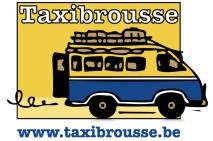 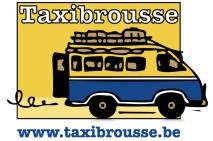 DOC 2 : INSCRIPTION – ENGAGEMENT STAGE/SEJOUR TAXIBROUSSE  Stage/Séjour Sénégal  - année académique : ……………………à envoyer à beatricegobbe@taxibrousse.be Données personnelles Renseignements Stage/Séjour professionnel 	 Je soussigné(e) : Nom et Prénom :  Confirme par la présente mon inscription au stage au Sénégal du  	      au                organisé par Taxibrousse.      Déclare avoir été informé(e) des conditions de ce stage : ROI – Procédures – Coût…  - 	Déclare avoir reçu l’accord de ma Haute Ecole/Université    Je m'engage à :envoyer ce document dûment complété, daté, signé et scanné par e-mail et le ROI signé.  joindre un CV et une lettre de motivation reprenant les objectifs de stage à destination des partenaires sénégalais respecter tous les articles du ROI (Règlement d’Ordre Intérieur), les échéances, les procédures prévues (conventions – commande de prestations logistiques…) et les paiements requis.  participer aux activités de préparation prévues par Taxibrousse verser sur le compte de Taxibrousse le montant de 99 € = droit d’inscription et ce en respectant les consignes de paiement :  ASBL Taxibrousse – Rue Léopold III, 4 – 6280 Gerpinnes – Belgique  IBAN : BE88 9790 8828 3341  -  BIC ARSPBE22 XXX Communication : Taxibrousse stage (discipline) + mois  de votre stage + Nom et  Prénom Stagiaire Date :  	 	 	 	Signature : Nom  - Prénom Adresse  Kot : Domicile : Adresse E-mail (obligatoire)  !!! Lisibilité  Téléphone Domicile GSM STAGE SEJOUR PROFESSIONNEL Université / Haute Ecole :  Faculté / Catégorie :  Section :  Année :   Contact Enseignant référent :  Nom :  Mail :  Tél – GSM :  Secteur professionnel : Médecin – Infirmier – Sage-Femme – Kinésithérapeute – Ergothérapeute – Technologue de laboratoire –  Technologue imagerie  Enseignant préscolaire – primaire – secondaire Educateurs spécialisés Assistant social  Autre : Dates : Début du stage :                            Fin :              Arrivée :                                        Départ :  Lieu :  Dakar – Mbour – Saint Louis – Zone rurale              Autre :  Dates : Début du stage :                            Fin :              Arrivée :                                        Départ :  Lieu :  Dakar – Mbour – Saint Louis – Zone rurale              Autre :  Désidérata Type de stage :  Encadrement Taxibrousse sur place (cfr dates proposées sur le site) Autonome Discipline et/ou secteur d’activités :  1er choix :  2ème choix : Motivation  - Objectifs : Savoirs / Savoirs Faire / Savoir Etre – Projet Professionnel Rque : si stage TFE ou Mémoire : le préciser Motivation  - Objectifs : Savoirs / Savoirs Faire / Savoir Etre – Projet Professionnel Rque : si stage TFE ou Mémoire : le préciser Divers et/ou particularités :  Divers et/ou particularités :  